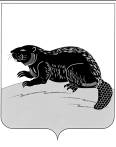 АДМИНИСТРАЦИЯ ГОРОДСКОГО ПОСЕЛЕНИЯ ГОРОД БОБРОВБОБРОВСКОГО МУНИЦИПАЛЬНОГО РАЙОНА ВОРОНЕЖСКОЙ ОБЛАСТИП О С Т А Н О В Л Е Н И Еот « 29 » января 2020 г. №  16                                г. БобровОб отмене постановления администрации городского поселения город Бобров Бобровского муниципального района Воронежской области от 11.12.2018 №552 «Об утверждении порядка получения муниципальными служащими администрации городского поселения город Бобров Бобровского муниципального района Воронежской области разрешения представителя нанимателя (работодателя) на участие на безвозмездной основе в управлении некоммерческими организациями (кроме политических партий) в качестве единоличного исполнительного органа или вхождения в состав их коллегиальных органов управления с разрешения представителя нанимателя (работодателя)»В соответствии со ст.14 Федерального закона от 02.03.2007 № 25-ФЗ «О муниципальной службе в Российской Федерации», администрация городского поселения город Бобров Бобровского муниципального района Воронежской области постановляет:Постановление администрации городского поселения город Бобров Бобровского муниципального района Воронежской области от 11.12.2018 №552 «Об утверждении порядка получения муниципальными служащими администрации городского поселения город Бобров Бобровского муниципального района Воронежской области разрешения представителя нанимателя (работодателя) на участие на безвозмездной основе в управлении некоммерческими организациями (кроме политических партий) в качестве единоличного исполнительного органа или вхождения в состав их коллегиальных органов управления с разрешения представителя нанимателя (работодателя)» признать утратившим силу. Контроль за исполнением настоящего постановления оставляю за собой.И.о.главы администрации                                                                  городского поселения город Бобров                                           В.В.Субботин